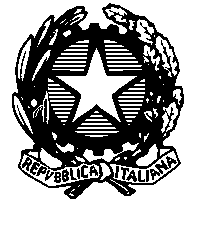 TRIBUNALE DI SASSARISEZIONE PENALEIl giudice, dott.ssa Valentina NuvoliComunica che i processi dell’udienza del 15.12.2022 saranno chiamati con l’orario di seguito riportato.Si avvisa che l’udienza si terrà in AULA CORTE D’ASSISE.Manda alla cancelleria per le comunicazioni e la pubblicazione sul sito internet del Tribunale.Il giudicedott.ssa Valentina NuvoliR.G.N.R.R.G. DIBATTORARIO2434/202206/21ore   9:005866/161750/19ore   9:00571/158/21ore   9:00676/151153/21ore   9:00819/20283/20ore   9:001693/18131/20ore   9:001/1536/20ore   9:305082/15499/18ore   9:301577/201026/21ore   9:302920/172125/17ore   9:302388/1791/19ore   9:303572/161901/19ore   9:302664/141681/15ore   10:005866/151290/17ore   10:001224/141655/16ore   10:007279/13190/17ore   10:306173/152021/19ore   10:30